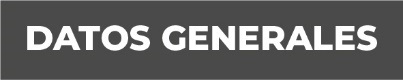 Nombre ANA LILIA RAMIREZ FUENTESGrado de Escolaridad LICENCIADA EN DERECHOCédula Profesional (Licenciatura) Texto 9666191Teléfono de Oficina 7898930273Correo Electrónico Texto aramirezf@fiscaliaveracruz.gob.mxFormación Académica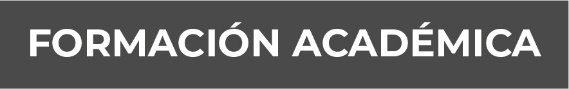 Año   2007.2010Esc. INSTITUTO VERACRUZANOS DE EDUCACIÓN SUPERIOR (LICENCIATURA EN DERECHO)Año  2012  al 2014ESC. UNIVERSIDAD POPULAR AUTONOMA DE VERACRUZ (MAESTRIA EN CIENCIAS PENALES)Trayectoria Profesional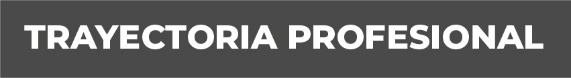 AREA DE ADSCRIPCION: - AGENCIA  4TA DEL MINIST. PBCO. INV. FECHA DE INICIO: -             16 DE MAYO DEL 1995CARGO DESEMPEÑO: -      AUXILIAR DE INTENDENCIAPERIODO: -                            1995-2000COATZACOALCOS, VERAREA DE ADSCRIPCION: - AGENCIA  2DA DEL MINIST. PBCO. INV. CARGO DESEMPEÑO: -      OFICIAL SECRETARIOPERIODO: -                            2000-2002ACAYUCAN, VERAREA DE ADSCRIPCION: - AGENCIA DEL MINIST. PBCO. INV. CARGO DESEMPEÑO: -      OFICIAL SECRETARIOPERIODO: -                            2002JESUS CARRANZA, VERAREA DE ADSCRIPCION: - AGENCIA  2DA DEL MINIST. PBCO. INV. CARGO DESEMPEÑO: -      OFICIAL SECRETARIOPERIODO: -                            2002-2003ACAYUCAN, VERAREA DE ADSCRIPCION: - AGENCIA  2DA DEL MINIST. PBCO. INV. CARGO DESEMPEÑO: -      OFICIAL SECRETARIOPERIODO: -                            2003-2015COATZACOALCOS, VERAño 11 de noviembre del 2015 Ingreso como Fiscal de Unidad de Atención tempranaAño 2016 febrero Ingreso como Fiscal primero de Acayucan, Veracruz Año 2019 marzo de 2019 Ingreso como Fiscal Primero en las Choapas, Veracruz Año 15 de diciembre del 2019 Ingreso como fiscal Tercero en Córdoba Veracruz Año 15 de Julio del 2022 Ingreso como fiscal Primera en Cosoleacaque, Veracruz Año 15 de marzo del 2024 Ingreso como fiscal Sexta en la Ciudad de Tantoyuca , Veracruz TANTOYUCA, VERACRUZ A ABRIL DEL 20224C. ANA LILIA RAMIREZ FUENTES